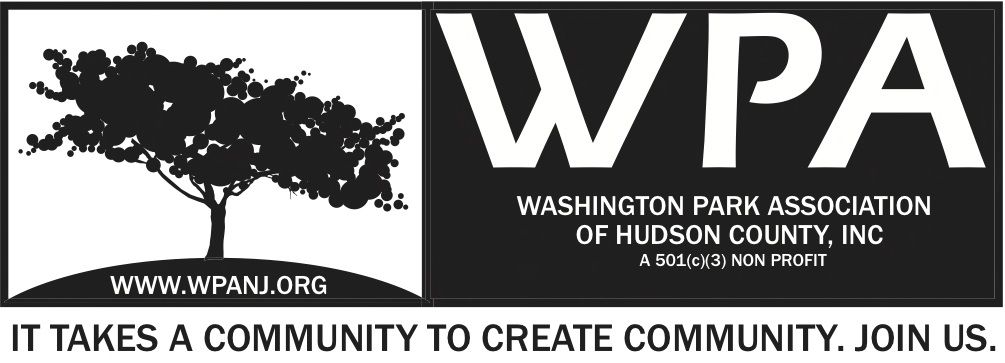 WPA Special Trustee Meeting Minutes 1.25.16Start Time – 7:25pmAttendees:Lisa BlandoBob BoudreauTerri NeunerWendy Paul - Mory ThomasWalter RodriguezDoug KorvesJay McVey Peter BassoFulop Meeting Agenda discussionDiscussed 5 pre -questions that Kern createdBob will review questions and reword them. Key - Ask questions then state facts as back up7:36pm Terri Neuner Recognize Lisa Blando – Doug Korves2nd Mory ThomasAdd a questions on:Parking ZoningTransportationCrimeTaxesEducationQuestion #3 – Many items consolidated into oneBob’s Intro – To discuss snow removalNeed to incorporate western slope in questioning.Also, Central Ave questionCommittee DiscussionsIT/ Communication/ WebsiteMory added as Admin Per Jay, Effective organizations - 4 times per day posts on FB.Please filter any items to this team to post on FB and WebsiteFundraising / GrantsHave not met yet. To meet and provide feedback soon. Art/ Music EventArt Exhibit – March 11 – Curated show7-10pmCard/ Catalog createdFocus on Cinco PatasWorks at Home Series Momentum – Would be the name of this particular eventIdea - Start of ongoing home seriesNeed van for transport of art15 piecesPer person entry – suggested donation20% of sales - donation to WPAWalter to display his art as wellWhat is the purpose?Reasons to do an event like this:Promote local artistFund raisingCommunity building threadsRAD involvementPromote WPADrills home the need for a community Center!$800 budgetSponsors could be obtained#WPAARTSMonthly – Next proposed event June 11thFarmers Market? No – We will not support this year.Proposed Fundraiser event – Performer - John HammondFox and Crow  - $75 – 41 peopleDate based on his availabilityFood included? Bronx Brewery – Donated BeerIdeas for Park EventsPumpkin Planting and carvingFood truck Friday/ MusicHealth and Wellness DayBocci Ball TournamentScheduled:May 13 – GS Day – Would like to bump this up a week**Annual Planting in the Park Specifications:  Located in Washington Park No. 1, In the Learning Garden) at the intersection of Webster Ave and Paterson Plank Road.  Proposed works includes (1) clean-up and preparation of existing garden beds, (2) add soil and plant a perennial plants in garden bed sites already created as a flower/plant beds in 2011, and (3) continue storm-water mitigation and soil erosion efforts along the flower bed/chain-link fence running down to Paterson Plank Rd.            Time: 8:30AM to 3:30PMMeans and Methods:  Goldman Sachs employees, as well as WPA volunteers, shall collaborate to clean up existing beds, weed, edge and prepare all garden sites in Park No. 1 (in the Learning Garden and Gazebo area).  We will also plant varieties of low maintenance perennial plants in existing gardens. Saturday, May 21, 2016 — 7th Annual Planting in the Park Program.  **  Would like to bump this up 1 week**Specifications:  Location: Washington Park #1 and #4.  This event will focus on maintenance of all existing beds, previously planted in 2009, 2010, 2011, 2012, 2013, 2014 and 2015:  (1) the “Tri-Park” near the intersection of Central Ave. and Paterson Plank Road (2) the permaculture learning garden in the Gazebo Area and (3) the beds in Park No. 4 Means and Methods:  The WPA will provide garden tools, soil, mulch, and fertilizer to prepare our existing beds for spring.  We will remove any dead plant material or weeds as well as remaining winter debris.  We will use soil and mulch to reconstruct swales around plantings to combat water run-off.  Other Information:  This will be the seventh year for this event.WPA Garden Club and Maintenance Program – Potential help! Per Walter R. Scott Kotchman – Lives in RidgewoodScott would help and volunteerCrew would help but need to be paidPotential Community workshops Variable daysDifferent ideas **Need to set date to meet with Scott to assess the park and what’s neededThis is part of the programming that NEEDS to be done. Another teacher in JC who could assist with creating a curriculum with the kids to help – School in JC – Middle school kids
WPA 7th Annual Washington Park LIVE — Arts and Music in The Park Program.  (Dates TBD).(We are scaling back the event to smaller more frequent events throughout the year so more of the Washington Park Community may enjoy Arts and Music in a public setting.)Specifications:  TBDFarmers Market – Mayor Stack approached us and Marilyn Rivera – (North Bergen) –At this time, we do not have the bandwidth to support Farmers Markets as last year. If anything, we will try to support one only in WP. MITP- No Movies – Only option is in our park WP – Bandwidth – Part of the conversation.  ** Wendy to reach out to Gerry***Wendy to reach out Michelle Richardson – “We want to be part of the conversation but will only have in WP and we cannot fully support”**Green Acres – 1912 Documents have been updated to Major change since last $50K less than we thought Match from county $300K and we thought $50K from UCNot trueCounty $250K -$50K UCIf the bid ends up being $50 short, then “we should talk” Need at least 4 weeksUpdated to contact namesPartnership Agreement – Fixed typoCorrection – Delete Paragraph 19 ??We accept the Escrow agreement as written. Corrected TyposMotion to vote - Peter Basso to make best efforts to update sections 19 and 26. All in favor  - 8 Aye!HC Chamber Of Commerce 2017 WPA membership extended We have access to the membership portalChamber website is availableCross Website  - Links to be providedPost on their FB**Post our events on their site. Contact HCCofC**JCPC Membership ** Application to be completed by Jay**Building/ Zoning / Development-52 Cambridge Meeting tonight.Kern is speaking on our behalf.Visioning RetreatRe evaluate – Reassess the WPAGoing back to ground ZeroVisioning – “Foundations on Foundations”Programmed DayMediator needed.April 2nd Proposed date Agenda for Fulop Meeting Updates**Move up Food clothing line, add social media logo as for WPA RNA on agenda.Adjourned – Terri Neuner 10:02pm – 2nd Lisa Blando** Add Amazon Smile to website**